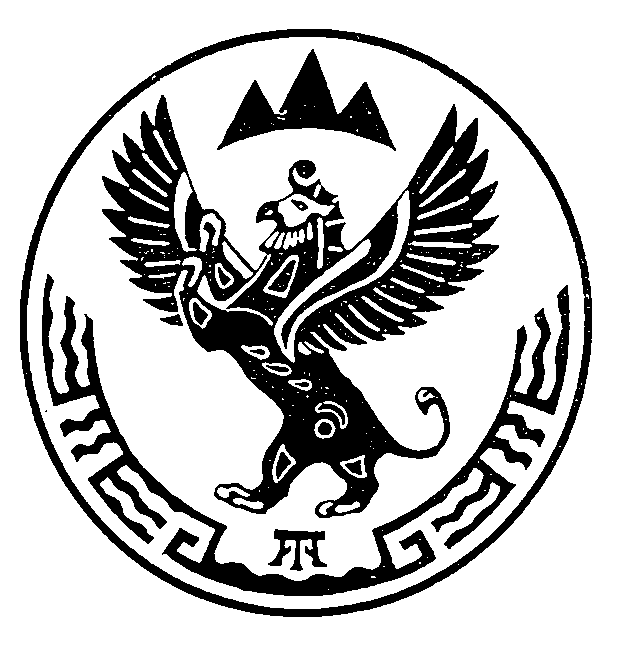 Об установлении зоны санитарной охраны на водозаборное сооружение (скважина б/н (14), расположенное в 1 километре к юго-востоку от села Аскат Чемальского района Республики Алтай, и признании утратившим силу приказа Министерства природных ресурсов, экологии и туризма Республики Алтай от 20 октября 2020 года №606В соответствии со статьей 106 Земельного кодекса Российской Федерации, статьей 18 Федерального закона от 30 марта 1999 года № 52-ФЗ «О санитарно-эпидемиологическом благополучии населения», на основании подпункта «н» пункта 9 Положения о Министерстве природных ресурсов, экологии и туризма Республики Алтай, утвержденного постановлением Правительства Республики Алтай от 21 мая 2015 года № 135, санитарно-эпидемиологического заключения  Управления Федеральной службы по надзору в сфере защиты прав потребителей и благополучия человека по Республике Алтай от 25 июня 2020 года № 04.01.01.000.Т.000073.06.20 о соответствии государственным санитарно-эпидемиологическим правилам и нормативам СанПиН 2.1.4.1110-02 «Зоны санитарной охраны источников водоснабжения и водопроводов питьевого назначения», п р и к а з ы в а ю: Установить зону санитарной охраны первого пояса водозаборного сооружения (скважина б/н (14) - 51°31ʹ42,4ʺс.ш., 85°55ʹ18,4ʺв.д.) согласно приложениям № 1, 2 к настоящему Приказу.Сведения об установлении зоны санитарной охраны первого пояса водозабора скважины б/н (14) направить в филиал ФГБУ «Федеральная кадастровая палата Росреестра» по Республике Алтай для внесения сведений в государственный кадастр недвижимости.Признать утратившим силу приказ Министерства природных ресурсов, экологии и туризма Республики Алтай от 20 октября 2020 года №606 «Об установлении зон санитарной охраны на водозаборное сооружение (скважина  б/н   (14),    принадлежащее    индивидуальному    предпринимателю Гурдогланяну Акопу Оганесовичу и расположенное в 1 километре к юго-востоку от села Аскат Чемальского района Республики Алтай».Контроль за исполнением настоящего приказа возложить на заместителя министра Е.А. МунатоваМинистр									         Е.О. ПовароваПРИЛОЖЕНИЕ №1к приказу Министерства природных ресурсов, экологии и туризма Республики Алтайот «  31  » марта 2021 г. №   169   Графическое описание местоположения границ зон санитарной охраны водозаборного сооружения б/н (14) - 51031'42,4" с.ш., 85055'18,4" в.д. (WGS – 84)1. Граница зоны санитарной охраны первого пояса устанавливается радиусом 10 метров от оси скважины.Описание местоположения границ зоны санитарной охраны первого пояса на водозаборное сооружение (скважина б/н (14), расположенное в 1 км к юго-востоку от села Аскат Чемальского района Республики Алтай(наименование объекта, местоположение границ которого описано(далее - объект)Раздел 1Раздел 2Раздел 3ПРИЛОЖЕНИЕ № 2к приказу Министерства природных ресурсов, экологии и туризма Республики Алтайот «  31  »  марта 2021 г. №  169 РЕЖИМиспользования территории в границах первого пояса зон санитарной охраны 1. На территории первого пояса зоны санитарной охраны не допускается:посадка высокоствольных деревьев;все виды строительства, не имеющие непосредственного отношения к эксплуатации, реконструкции и расширению водопроводных сооружений, в том числе прокладка трубопроводов различного назначения;размещение жилых и хозяйственно-бытовых зданий;проживание людей, применение ядохимикатов и удобрений.2. Территория первого пояса зоны санитарной охраны должна быть спланирована для отвода поверхностного стока за её пределы, озеленена, ограждена и обеспечена охраной. Дорожки к сооружениям должны иметь твердое покрытие.3. Здания должны быть оборудованы канализацией с отведением сточных вод в ближайшую систему бытовой и производственной канализации или на местные станции очистных сооружений, расположенные за пределами первого пояса зоны санитарной охраны с учетом санитарного режима на территории второго пояса зоны санитарной охраны.4. В исключительных случаях при отсутствии канализации должны устраиваться водонепроницаемые приемники нечистот и бытовых отходов, расположенные в местах, исключающих загрязнение территории первого пояса зоны санитарной охраны при их вывозе.5. Водопроводные сооружения, расположенные в первом поясе зоны санитарной охраны, должны быть оборудованы с учетом предотвращения возможности загрязнения питьевой воды через оголовки и устья скважин, люки и переливные трубы резервуаров и устройства заливки насосов.6. Все водозаборы должны быть оборудованы аппаратурой для систематического контроля соответствия фактического дебита при эксплуатации водопровода проектной производительности, предусмотренной при его проектировании и обосновании границ зон санитарной охраны._____________________МИНИСТЕРСТВО ПРИРОДНЫХ РЕСУРСОВ,ЭКОЛОГИИ И ТУРИЗМА РЕСПУБЛИКИ АЛТАЙ(Минприроды РА)МИНИСТЕРСТВО ПРИРОДНЫХ РЕСУРСОВ,ЭКОЛОГИИ И ТУРИЗМА РЕСПУБЛИКИ АЛТАЙ(Минприроды РА)МИНИСТЕРСТВО ПРИРОДНЫХ РЕСУРСОВ,ЭКОЛОГИИ И ТУРИЗМА РЕСПУБЛИКИ АЛТАЙ(Минприроды РА)АЛТАЙ РЕСПУБЛИКАНЫҤАР-БӰТКЕН БАЙЛЫКТАР, ЭКОЛОГИЯ ЛА ТУРИЗИМ МИНИСТЕРСТВОЗЫ(АР Минарбӱткен)АЛТАЙ РЕСПУБЛИКАНЫҤАР-БӰТКЕН БАЙЛЫКТАР, ЭКОЛОГИЯ ЛА ТУРИЗИМ МИНИСТЕРСТВОЗЫ(АР Минарбӱткен)АЛТАЙ РЕСПУБЛИКАНЫҤАР-БӰТКЕН БАЙЛЫКТАР, ЭКОЛОГИЯ ЛА ТУРИЗИМ МИНИСТЕРСТВОЗЫ(АР Минарбӱткен)АЛТАЙ РЕСПУБЛИКАНЫҤАР-БӰТКЕН БАЙЛЫКТАР, ЭКОЛОГИЯ ЛА ТУРИЗИМ МИНИСТЕРСТВОЗЫ(АР Минарбӱткен)АЛТАЙ РЕСПУБЛИКАНЫҤАР-БӰТКЕН БАЙЛЫКТАР, ЭКОЛОГИЯ ЛА ТУРИЗИМ МИНИСТЕРСТВОЗЫ(АР Минарбӱткен)ПРИКАЗПРИКАЗПРИКАЗJAKAРУJAKAРУJAKAРУJAKAРУJAKAРУJAKAРУ«  31  » марта 2021 г.«  31  » марта 2021 г.№    169  .    169  .    169  .г. Горно-Алтайскг. Горно-Алтайскг. Горно-Алтайскг. Горно-Алтайскг. Горно-Алтайскг. Горно-Алтайскг. Горно-Алтайскг. Горно-Алтайскг. Горно-Алтайскг. Горно-АлтайскСведения об объектеСведения об объектеСведения об объектеN п/пN п/пХарактеристики объектаОписание характеристик112311Местоположение объектаРоссийская Федерация, Республика Алтай, Чемальский район, Аносинское сельское поселение22Площадь объекта +/- величина погрешности определения площади(P +/- Дельта P)309±6.0033Иные характеристики объекта	В соответствии с СанПиН 2.1.4.1110-02 "Зоны санитарной охраны источников водоснабжения и водопроводов питьевого назначения" на территория первого пояса ЗСО не допускается: посадка высокоствольных деревьев, все виды строительства, не имеющие непосредственного отношения к эксплуатации, реконструкции и расширению водопроводных сооружений, в т.ч. прокладка трубопроводов различного назначения, размещение жилых и хозяйственно-бытовых зданий, проживание людей, применение ядохимикатов и удобрений.Сведения о местоположении границ объектаСведения о местоположении границ объектаСведения о местоположении границ объектаСведения о местоположении границ объектаСведения о местоположении границ объектаСведения о местоположении границ объекта1. Система координат МСК-04 зона 11. Система координат МСК-04 зона 11. Система координат МСК-04 зона 11. Система координат МСК-04 зона 11. Система координат МСК-04 зона 11. Система координат МСК-04 зона 12. Сведения о характерных точках границ объекта2. Сведения о характерных точках границ объекта2. Сведения о характерных точках границ объекта2. Сведения о характерных точках границ объекта2. Сведения о характерных точках границ объекта2. Сведения о характерных точках границ объектаОбозначение характерных точек границКоординаты, мКоординаты, мМетод определения координат характерной точкиСредняя квадратическая погрешность положения характерной точки (Mt), мОписание обозначения точки на местности (при наличии)Обозначение характерных точек границХYМетод определения координат характерной точкиСредняя квадратическая погрешность положения характерной точки (Mt), мОписание обозначения точки на местности (при наличии)123456н1598130.621331612.82Спутниковый (GPS-технология)0.1—н2598130.091331615.98Спутниковый (GPS-технология)0.1—н3598128.651331618.73Спутниковый (GPS-технология)0.1—н4598126.451331620.90Спутниковый (GPS-технология)0.1—н5598123.681331622.29Спутниковый (GPS-технология)0.1—н6598120.621331622.77Спутниковый (GPS-технология)0.1—н7598117.561331622.29Спутниковый (GPS-технология)0.1—н8598114.791331620.90Спутниковый (GPS-технология)0.1—н9598112.581331618.73Спутниковый (GPS-технология)0.1—н10598111.151331615.98Спутниковый (GPS-технология)0.1—н11598110.621331612.93Спутниковый (GPS-технология)0.1—н12598111.051331609.86Спутниковый (GPS-технология)0.1—н13598112.401331607.07Спутниковый (GPS-технология)0.1—н14598114.541331604.83Спутниковый (GPS-технология)0.1—н15598117.261331603.35Спутниковый (GPS-технология)0.1—н16598120.311331602.78Спутниковый (GPS-технология)0.1—н17598123.381331603.16Спутниковый (GPS-технология)0.1—н18598126.191331604.47Спутниковый (GPS-технология)0.1—н19598128.461331606.57Спутниковый (GPS-технология)0.1—н20598129.991331609.27Спутниковый (GPS-технология)0.1—н1598130.621331612.82Спутниковый (GPS-технология)0.1—3. Сведения о характерных точках части (частей) границы объекта 3. Сведения о характерных точках части (частей) границы объекта 3. Сведения о характерных точках части (частей) границы объекта 3. Сведения о характерных точках части (частей) границы объекта 3. Сведения о характерных точках части (частей) границы объекта 3. Сведения о характерных точках части (частей) границы объекта Обозначение характерных точек границКоординаты, мКоординаты, мМетод определения координат характерной точкиСредняя квадратическая погрешность положения характерной точки (Mt), мОписание обозначения точки на местности (при наличии)Обозначение характерных точек границХYМетод определения координат характерной точкиСредняя квадратическая погрешность положения характерной точки (Mt), мОписание обозначения точки на местности (при наличии)123456Часть № —Часть № —Часть № —Часть № —Часть № —Часть № ———————Сведения о местоположении измененных (уточненных) границ объектаСведения о местоположении измененных (уточненных) границ объектаСведения о местоположении измененных (уточненных) границ объектаСведения о местоположении измененных (уточненных) границ объектаСведения о местоположении измененных (уточненных) границ объектаСведения о местоположении измененных (уточненных) границ объектаСведения о местоположении измененных (уточненных) границ объектаСведения о местоположении измененных (уточненных) границ объекта1. Система координат МСК-04 зона 11. Система координат МСК-04 зона 11. Система координат МСК-04 зона 11. Система координат МСК-04 зона 11. Система координат МСК-04 зона 11. Система координат МСК-04 зона 11. Система координат МСК-04 зона 11. Система координат МСК-04 зона 12. Сведения о характерных точках границ объекта2. Сведения о характерных точках границ объекта2. Сведения о характерных точках границ объекта2. Сведения о характерных точках границ объекта2. Сведения о характерных точках границ объекта2. Сведения о характерных точках границ объекта2. Сведения о характерных точках границ объекта2. Сведения о характерных точках границ объектаОбозначение характерных точек границСуществующиекоординаты, мСуществующиекоординаты, мИзмененные (уточненные)координаты, мИзмененные (уточненные)координаты, мМетод определения координат характерной точкиСредняя квадрати-ческая погрешность положения характерной точки (Mt), мОписание обозначения точки на местности (при наличии)Обозначение характерных точек границXYXYМетод определения координат характерной точкиСредняя квадрати-ческая погрешность положения характерной точки (Mt), мОписание обозначения точки на местности (при наличии)12345678————————3. Сведения о характерных точках части (частей) границы объекта3. Сведения о характерных точках части (частей) границы объекта3. Сведения о характерных точках части (частей) границы объекта3. Сведения о характерных точках части (частей) границы объекта3. Сведения о характерных точках части (частей) границы объекта3. Сведения о характерных точках части (частей) границы объекта3. Сведения о характерных точках части (частей) границы объекта3. Сведения о характерных точках части (частей) границы объектаЧасть № —Часть № —Часть № —Часть № —Часть № —Часть № —Часть № —Часть № —Обозначение характерных точек границСуществующиекоординаты, мСуществующиекоординаты, мИзмененные (уточненные)координаты, мИзмененные (уточненные)координаты, мМетод определения координат характерной точкиСредняя квадрати-ческая погрешность положения характерной точки (Mt), мОписание обозначения точки на местности (при наличии)Обозначение характерных точек границXYXYМетод определения координат характерной точкиСредняя квадрати-ческая погрешность положения характерной точки (Mt), мОписание обозначения точки на местности (при наличии)12345678————————Раздел 4Раздел 4Раздел 4Раздел 4Раздел 4Раздел 4Раздел 4Раздел 4Раздел 4Раздел 4Раздел 4Раздел 4Раздел 4План границ объектаПлан границ объектаПлан границ объектаПлан границ объектаПлан границ объектаПлан границ объектаПлан границ объектаПлан границ объектаПлан границ объектаПлан границ объектаПлан границ объектаПлан границ объектаПлан границ объекта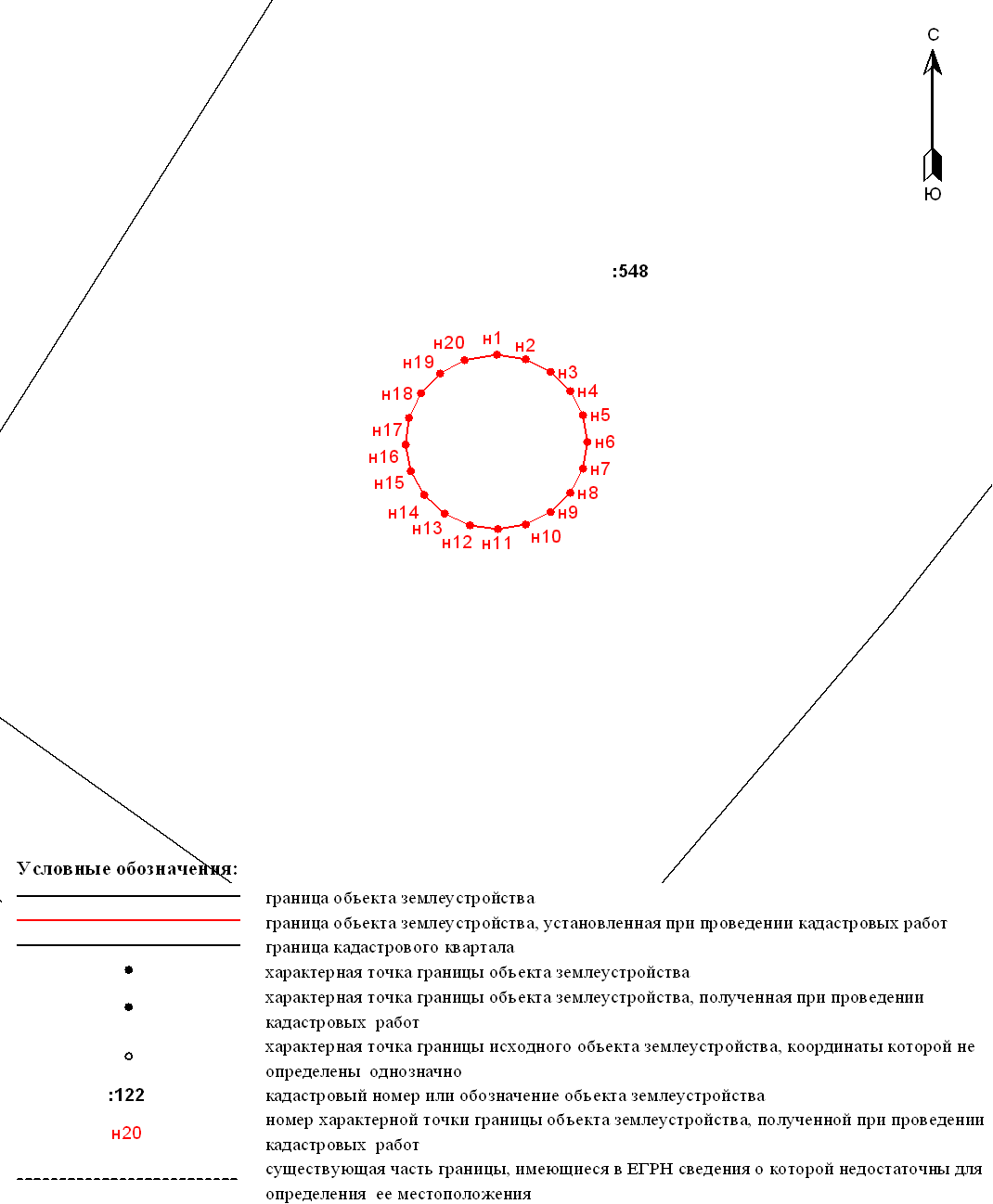 ФОРМАтекстового описания границ населенных пунктов, территориальных зонФОРМАтекстового описания границ населенных пунктов, территориальных зонФОРМАтекстового описания границ населенных пунктов, территориальных зонФОРМАтекстового описания границ населенных пунктов, территориальных зонФОРМАтекстового описания границ населенных пунктов, территориальных зонФОРМАтекстового описания границ населенных пунктов, территориальных зонФОРМАтекстового описания границ населенных пунктов, территориальных зонФОРМАтекстового описания границ населенных пунктов, территориальных зонФОРМАтекстового описания границ населенных пунктов, территориальных зонФОРМАтекстового описания границ населенных пунктов, территориальных зонФОРМАтекстового описания границ населенных пунктов, территориальных зонФОРМАтекстового описания границ населенных пунктов, территориальных зонФОРМАтекстового описания границ населенных пунктов, территориальных зонПрохождение границыПрохождение границыПрохождение границыПрохождение границыОписание прохождения границыОписание прохождения границыОписание прохождения границыОписание прохождения границыОписание прохождения границыОписание прохождения границыОписание прохождения границыОписание прохождения границыОписание прохождения границыот точкиот точкидо точкидо точкиОписание прохождения границыОписание прохождения границыОписание прохождения границыОписание прохождения границыОписание прохождения границыОписание прохождения границыОписание прохождения границыОписание прохождения границыОписание прохождения границы1122333333333н1н1н2н2—————————н2н2н3н3—————————н3н3н4н4—————————н4н4н5н5—————————н5н5н6н6—————————н6н6н7н7—————————н7н7н8н8—————————н8н8н9н9—————————н9н9н10н10—————————н10н10н11н11—————————н11н11н12н12—————————н12н12н13н13—————————н13н13н14н14—————————н14н14н15н15—————————н15н15н16н16—————————н16н16н17н17—————————н17н17н18н18—————————н18н18н19н19—————————н19н19н20н20—————————н20н20н1н1—————————